Взаимоотношение между взрослыми и детьми.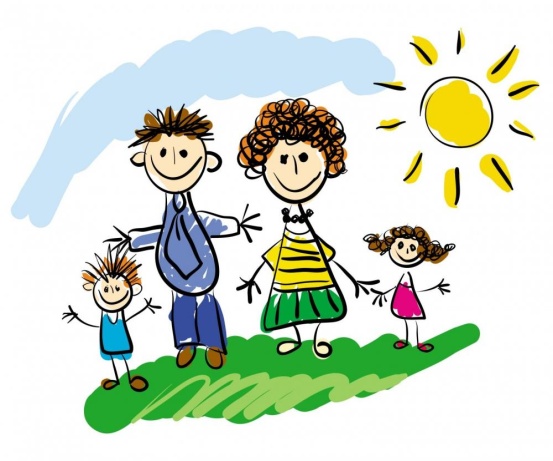 Почему так часто нам бывает трудно понять друг друга? Почему нас нередко раздражают и слова, и привычки самого дорогого и близкого человека? Это раздражение зачастую перерастает в неприятие и изливается в упреках и ссорах. Например, одна мама уже взрослого сына не могла понять, как он может читать и в то же время слушать музыку. Ведь сама она любила читать в полной тишине. А другая мама так и не смогла приучить дочь поддерживать на рабочем столе идеальный порядок.«Почему,- спрашивала она,- ведь сама я подаю ей только положительный пример?!» И так до бесконечности. Эти различия даже между близкими людьми связаны с индивидуальными особенностями человека. Есть люди очень чувствительные, легко утомляемые. Есть «жаворонки», и для них лучшее время- это утренние часы. Есть «совы», которые более работоспособны поздним вечером и ночью. Вот почему так не просто одним понять других и допустить возможность другого образа жизни. И если нам, взрослым, бывает трудно понять друг друга, то стоит ли удивляться сложностям во взаимоотношениях с детьми?Мир детства - это особый мир. И не каждый взрослый может войти в него. Это мир нежной и трепетной души, но часто в нем царят жестокость и неприятие того, что очень значимо и важно для взрослых. В этом мире ценятся не чистые штанишки, а умение провести кораблик по глубокой луже, перелезть через забор, победить в драке. В этом мире пользуются успехом «ужасные выражения». Как иногда хочется закрыть, запретить этот мир, чтобы видеть рядом с собой покладистых «маленьких взрослых», которые будут внимательно слушать каждое наше слово и выполнять все указания!Нас раздражает то, что дети не замечают трудностей, с которыми мы сталкиваемся ежедневно, не понимают нашего желания дать им всё лучшее, не ценят усилий по их воспитанию.Отношения между взрослым и ребенком могут быть так же разнообразны, как и отношения между взрослыми. Однако мы редко можем охарактеризовать наши отношения с детьми иначе, чем «хорошие»- если мы любим ребенка и нам кажется, что он нас любит, или «плохие»- если в общении с ребенком возникают проблемы. В мире же взрослых мы прекрасно осознаем разницу между отношениями возлюбленных, супругов, друзей, учителя и ученика, врача и пациента и т.д. Почему же наша связь с детьми воспринимается иначе? Иногда мы не до конца понимаем, какова наша роль в общении с ними.Некоторые люди думают, что детям известен только один вид общения со взрослыми: забота и удовлетворение их потребностей. Всё, что может в таком случае сделать ребенок, это заявить о своих потребностях и показать свое удовольствие от их удовлетворения. Вам может казаться, что, воспротивившись желаниям ребенка, вы потеряете его любовь. Надо сказать, в таком суждении есть доля правды. Безусловно, самочувствие детей, а особенно малышей, целиком зависит от того, насколько хорошо о них заботятся. Поэтому основа отношений между малышом и взрослым - удовлетворение его потребностей. Однако это еще не все.С каждым годом по мере взросления детей, взаимоотношения детей и взрослых меняются. Взаимоотношения становятся другими, в общении открываются новые стороны. Разнообразие взаимоотношений ребенка и  окружающих его взрослых зависит от его индивидуального опыта и особенностей психологического развития.Три главные характеристики взаимоотношений с детьми.Первая – любовь и теплота. Теплое или холодное отношение взрослых к ребенку влияет на многие стороны их воспитания.Вторая  – степень контроля над ребенком (она варьирует от авторитарного стиля до вседозволенности).Третья – избыточная опека, тревога за них и их избалованность.Один из типов воспитания, который обычно дает хороший результат, называется  «авторитетным» -  это комбинация теплоты и относительно строгого контроля над ребенком, однако такого контроля, который понятен ребенку и осуществляется четко и последовательно, так что ребенок знает, чего ему ждать, если он нарушил установленные правила.Нужно так построить эти  отношения с ребенком, чтобы он оставался самим собой: скромным и упрямым, неугомонным и тихим, драчливым и застенчивым.Где найти меру доброты, сколько должно быть жалости и требовательности? Как жалея ребенка, не превратиться в «добренького дядю?» Как найти меру требовательности, чтобы не стать деспотом, угнетающим ребенка?Если мы хотим хороших взаимоотношений с детьми, мы четко должны знать:- какой стиль воспитания предпочтительнее в отношениях с детьми;- учитывать возраст, индивидуальные особенности, душевное состояние детей;- все взрослые в семье должны применять единые требования, которые обеспечат также душевное равновесие и спокойствие детей;- необходимо быть внимательным к переживаниям ребенка;- взрослые должны быть примером для детей во всем;- в общении с детьми необходимо помнить о том, что большое значение  имеет тон разговора;- большое значение во взаимоотношениях с детьми отводится и юмору.Зная это, мы можем лучше понять ребенка и построить взаимоотношения таким образом, чтобы возникли духовная близость, потребность в общении, желание делать друг другу только хорошо. «Не думайте, что вы воспитываете ребенка, когда с ним разговариваете или поучаете, вы его воспитываете в каждый момент жизни, даже тогда, когда вы не рядом. Как вы одеваетесь, как вы разговариваете с другими людьми, как смеетесь и как читаете газету.  Если вы грубы, хвастливы, то вам не нужно думать о воспитании, вы уже воспитываете своего ребенка и воспитываете плохо. Если дети видят, что взрослые могут кричать, с неуважением относиться к другим и т.д., то они тоже будут обходить нормы морали или обманывать и лицемерить».